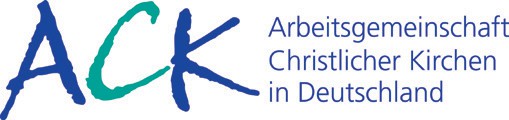 Füreinander beten. Einheit gestalten.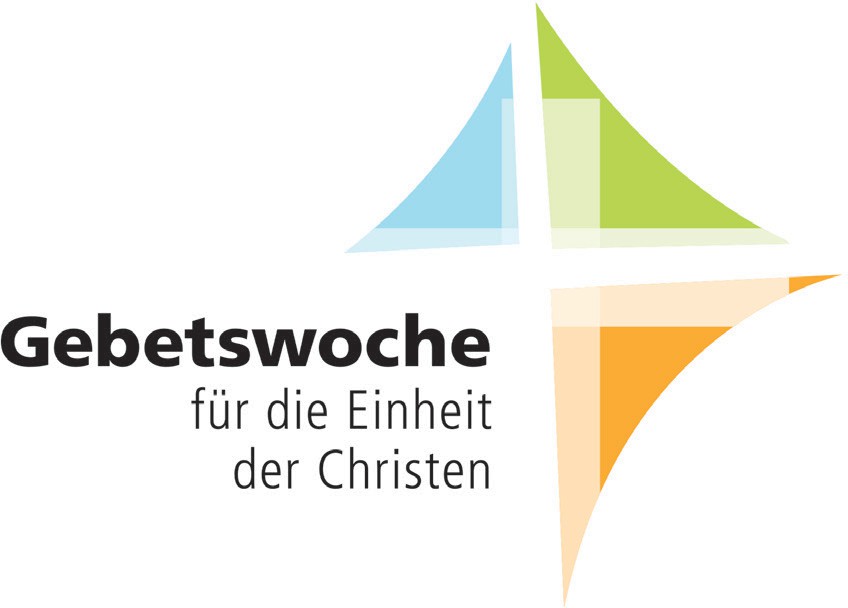 